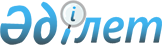 О внесении изменений и дополнений в некоторые нормативные правовые акты Республики Казахстан
					
			Утративший силу
			
			
		
					Постановление Правления Национального Банка Республики Казахстан от 30 января 2012 года № 20. Зарегистрировано в Министерстве юстиции Республики Казахстан 24 февраля 2012 года № 7439. Утратило силу постановлением Правления Агентства Республики Казахстан по регулированию и развитию финансового рынка от 23 ноября 2022 года № 99.
      Сноска. Утратило силу постановлением Правления Агентства РК по регулированию и развитию финансового рынка от 23.11.2022 № 99 (вводится в действие по истечении десяти календарных дней после дня его первого официального опубликования).
      В целях совершенствования нормативных правовых актов, регулирующих деятельность страховых (перестраховочных) организаций, Правление Национального Банка Республики Казахстан постановляет:
      1. Внести изменения и дополнения в некоторые нормативные правовые акты Республики Казахстан согласно приложению к настоящему постановлению.
      2. Настоящее постановление вводится в действие по истечении десяти календарных дней после дня его первого официального опубликования и распространяется на отношения, возникшие с 1 января 2012 года.
      Абзацы тринадцатый, пятидесятый, пятьдесят первый, шестьдесят девятый, семидесятый пункта 3, абзацы двенадцатый, сорок восьмой, сорок девятый, шестьдесят первый, шестьдесят второй пункта 4, абзацы тринадцатый, пятидесятый, пятьдесят первый, шестьдесят третий, шестьдесят четвертый пункта 5, абзацы девятый, тридцатый пункта 6 приложения к настоящему постановлению действуют до 1 января 2013 года. Изменения и дополнения,
вносимые в нормативные правовые акты Республики Казахстан
      1. Утратил силу постановлением Правления Национального Банка РК от 22.10.2014 № 196.
      2. Утратил силу постановлением Правления Национального Банка РК от 03.02.2014 № 9 (вводится в действие по истечении десяти календарных дней после дня его первого официального опубликования).
      3. Утратил силу постановлением Правления Национального Банка РК от 16.07.2014 № 146 (вводится в действие по истечении десяти календарных дней после дня его первого официального опубликования).
      4. Утратил силу постановлением Правления Национального банка РК от 24.02.2012 № 64 (вводится в действие с 01.01.2013).
      5. Утратил силу постановлением Правления Национального Банка РК от 03.02.2014 № 7 (вводится в действие по истечении десяти календарных дней после дня его первого официального опубликования).
      6. Внести в постановление Правления Агентства Республики Казахстан по регулированию и надзору финансового рынка и финансовых организаций от 2 октября 2008 года № 148 "Об утверждении Правил инвестирования активов акционерного общества "Фонд гарантирования страховых выплат" (зарегистрированное в Реестре государственной регистрации нормативных правовых актов под № 5365) следующее изменение:
      В Правилах инвестирования активов акционерного общества "Фонд гарантирования страховых выплат", утвержденных указанным постановлением:
      пункты 19 и 20 изложить в следующей редакции:
      "19. Фонд осуществляет размещение части своих активов в следующие финансовые инструменты:
      1) вклады в Национальном Банке Республики Казахстан;
      2) вклады в банках второго уровня Республики Казахстан при соответствии одного из следующих условий:
      банки имеют долгосрочный кредитный рейтинг не ниже "ВВ-" по международной шкале агентства Standard&Poor's или рейтинговую оценку аналогичного уровня одного из других рейтинговых агентств, или рейтинговую оценку не ниже "kzBB" по национальной шкале Standard & Poor's;
      банки являются дочерними банками-резидентами, родительские банки-нерезиденты которых имеют долгосрочный кредитный рейтинг в иностранной валюте не ниже категории "А-" по международной шкале агентства Standard&Poor's или рейтинговую оценку аналогичного уровня одного из других рейтинговых агентств;
      банки имеют долгосрочный кредитный рейтинг от "В+" до "В" по международной шкале агентства Standard&Poor's или рейтинг аналогичного уровня одного из других рейтинговых агентств, или рейтинговую оценку от "kzBB-" до "kzB+" по национальной шкале Standard & Poor's, или рейтинг аналогичного уровня по национальной шкале одного из других рейтинговых агентств;
      3) облигации юридических лиц Республики Казахстан, выпущенные в соответствии с законодательством Республики Казахстан, имеющие рейтинговую оценку не ниже "ВВ" по международной шкале агентства Standard & Poor's, или рейтинг аналогичного уровня одного из других рейтинговых агентств;
      4) государственные ценные бумаги Республики Казахстан (в том числе эмитированные в соответствии с законодательством других государств), выпущенные Министерством финансов Республики Казахстан и Национальным Банком Республики Казахстан;
      5) ценные бумаги, имеющие статус государственных, выпущенные центральными правительствами иностранных государств, имеющих суверенный рейтинг не ниже "А-" по международной шкале агентства Standard&Poor's или рейтинговую оценку аналогичного уровня одного из других рейтинговых агентств.
      Суммарное размещение активов Фонда в финансовые инструменты, указанные в подпунктах 1), 2) и 4) настоящего пункта составляет не менее восьмидесяти процентов от активов Фонда.
      Размеры инвестирования активов Фонда устанавливаются инвестиционной стратегией, заключаемой между управляющим инвестиционным портфелем и Фондом.
      При инвестировании активов Фонда управляющим инвестиционным портфелем, управляющий инвестиционным портфелем открывает счет для учета денег и внебалансовый счет для учета размещенных вкладов (депозитов) и ценных бумаг, приобретенных за счет активов Фонда.
      При передаче активов Фонда в управление управляющему инвестиционным портфелем, Фонд не реже одного раза в месяц, по состоянию на первое число месяца проводит трехстороннюю сверку данных своей системы учета на их соответствие данным управляющего инвестиционным портфелем и кастодиана, осуществляющего учет и хранение активов Фонда.
      По итогам сверки составляется акт сверки, который содержит следующую информацию:
      1) о количестве ценных бумаг (в штуках) с указанием их национальных идентификационных номеров;
      2) о вкладах в банках второго уровня с указанием наименования банков, сумм вкладов, дат заключения и номеров договора банковского вклада, сроков вкладов, ставок вознаграждения;
      3) о движении денег на инвестиционных счетах в тенге и иностранной валюте;
      4) о покупной стоимости финансовых инструментов;
      5) о текущей стоимости финансовых инструментов;
      6) о сумме начисленного и полученного инвестиционного дохода по каждому финансовому инструменту;
      7) о сумме комиссионных вознаграждений по видам оказываемых услуг;
      8) об остатке денег на инвестиционных счетах;
      9) иные сведения, относящиеся к инвестиционной деятельности.
      Акт сверки подписывается первыми руководителями и главными бухгалтерами Фонда, управляющего инвестиционным портфелем и кастодиана, и заверяется оттисками печатей данных организаций.
      20. Размер инвестиций Фонда в финансовые инструменты не превышает следующие значения:
      1) суммарное размещение во вклады, деньги и облигации (с учетом операций "обратное репо") в одном банке второго уровня (за исключением банка-агента, осуществляющего отдельные виды банковских операций, оказывающего услуги по осуществлению гарантийных выплат кредиторам на основе агентского соглашения с Фондом) и его аффилиированных лицах - не более десяти процентов от активов Фонда, но не более двадцати пяти процентов от размера собственного капитала данного эмитента;
      2) суммарное размещение во вклады в одном банке второго уровня, который имеет долгосрочный кредитный рейтинг от "В+" до "В" по международной шкале агентства Standard&Poor's или рейтинговую оценку аналогичного уровня одного из других рейтинговых агентств, или рейтинговую оценку от "kzBB-" до "kzB+" по национальной шкале Standard & Poor's, или рейтинг аналогичного уровня по национальной шкале одного из других рейтинговых агентств (за исключением банка-агента, осуществляющего отдельные виды банковских операций, оказывающего услуги по осуществлению гарантийных выплат кредиторам на основе агентского соглашения с Фондом), и его аффилиированных лицах - не более пяти процентов от активов Фонда, но не более двадцати пяти процентов от размера собственного капитала данного банка;
      3) суммарное размещение в облигации юридических лиц Республики Казахстан (за исключением банков второго уровня Республики Казахстан) и аффилиированных лицах данного юридического лица - не более десяти процентов от активов Фонда, но не более двадцати пяти процентов от размера собственного капитала данного эмитента;
      4) суммарное размещение в ценные бумаги (с учетом операций "обратное репо"), имеющие статус государственных, выпущенные центральными правительствами иностранных государств, имеющих суверенный рейтинг не ниже "А-" по международной шкале агентства Standard&Poor's или рейтинговую оценку аналогичного уровня одного из других рейтинговых агентств одного государства - не более десяти процентов от активов Фонда;
      5) сделки "обратное репо", совершаемые с участием активов Фонда - не более десяти процентов от активов Фонда.
      Суммарное размещение активов Фонда в облигации не превышает двадцати пяти процентов от общего объема облигаций одной эмиссии.".
      7. Утратил силу постановлением Правления Национального Банка РК от 08.08.2016 № 183.
      8. Утратил силу постановлением Правления Национального Банка РК от 03.02.2014 № 10 (вводится в действие по истечении десяти календарных дней после дня его первого официального опубликования).


					© 2012. РГП на ПХВ «Институт законодательства и правовой информации Республики Казахстан» Министерства юстиции Республики Казахстан
				
Председатель
Национального Банка
Г. МарченкоПриложение
к постановлению Правления
Национального Банка
Республики Казахстан
от 30 января 2012 года № 20